Государственное учреждение образования«Средняя школа №16 г.Лиды»Фотоэкспозиция «Афганская война»Фотоэкспозиция посвящена воинам-интернационалистам, выполнявшим воинский долг в Афганистане.В экспозиции представлены копии фотографий участника боевых действий в Афганистане, воина-интернационалиста Саханя Сергея Филипповича, который служил в Термессе в качестве командира зенитной установки «Град».После демобилизации Сергей Филиппович окончил высшее пажарно-техническое училище и работал пажарным-спасателем в пажарной части г.Лиды. В настоящее время Сергей Филиппович находится на пенсии.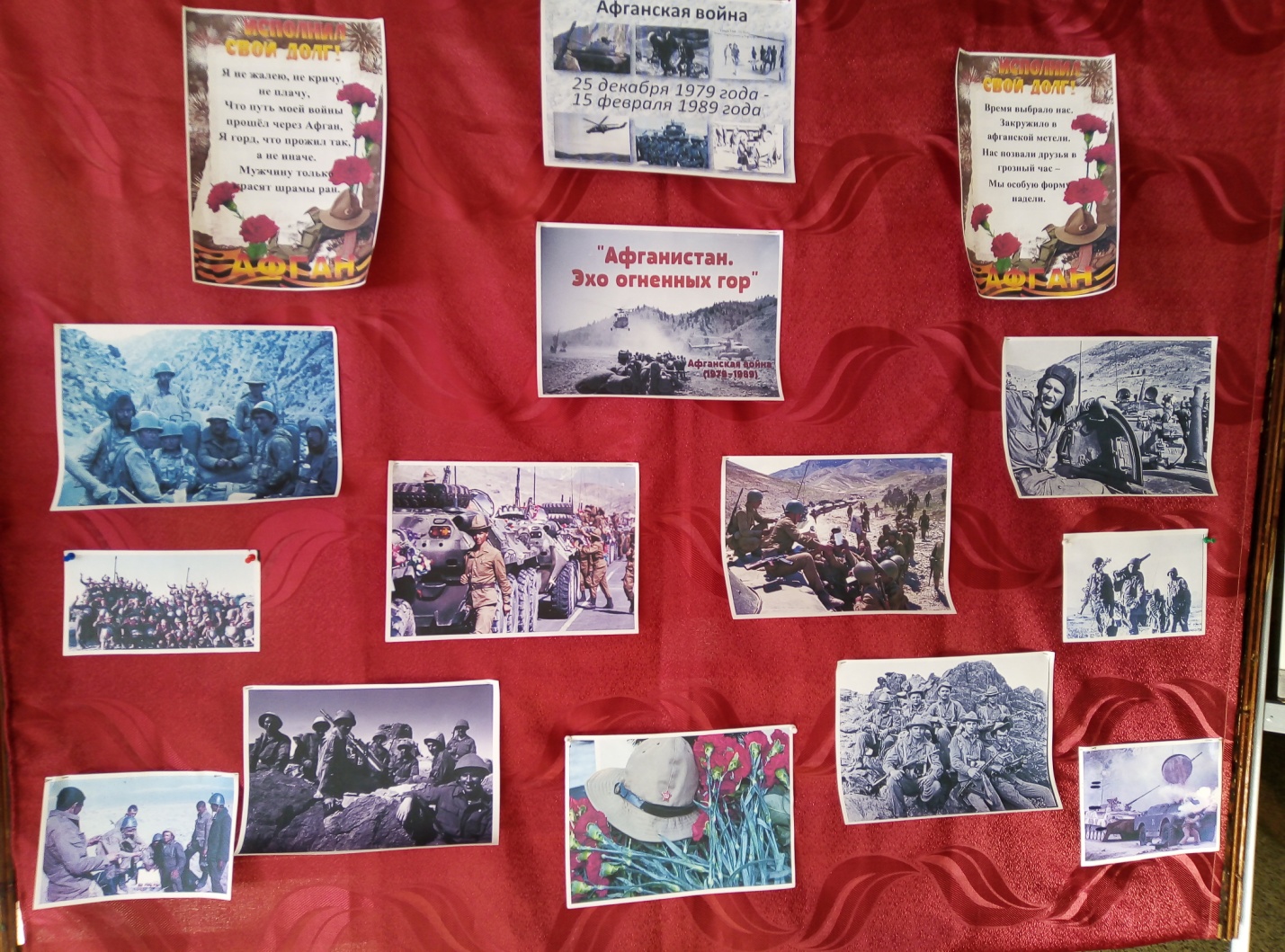 